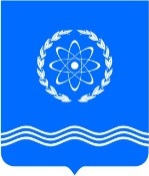 Российская ФедерацияКалужская областьГлава городского самоуправлениягородского округа «Город Обнинск»ПОСТАНОВЛЕНИЕ10.03.2021 								                              № 01-07/22О назначении общественных обсуждений по проекту постановления Администрации города Обнинска «О предоставлении разрешения  на условно разрешенный вид использования земельного участка с кадастровым номером 40:27:030101:4, расположенного по адресу: г. Обнинск, ул. Жукова, д. 1а, для использования в соответствии с кодом 4.1. «Деловое управление»	В соответствии со статьей 5.1 Градостроительного кодекса Российской Федерации,   Положением о публичных слушаниях и общественных обсуждениях по градостроительным вопросам и правилам благоустройства территории, утвержденным решением Обнинского городского Собрания от 27.02.2018 № 08-40, ходатайством комиссии по градостроительным и земельным вопросам от 24.12.2020, на основании  статьи 24 Устава муниципального образования «Город Обнинск» ПОСТАНОВЛЯЮ:              1.    Назначить общественные обсуждения по проекту постановления Администрации города Обнинска «О предоставлении разрешения  на условно разрешенный вид использования земельного участка с кадастровым номером 40:27:030101:4, расположенного по адресу: г. Обнинск, ул. Жукова, д. 1а, для использования в соответствии с кодом 4.1. «Деловое управление» (далее – Проект) с 29.03.2021 по 22.04.2021.Назначить организатором общественных обсуждений Администрацию города Обнинска  в лице Управления архитектуры и градостроительства.Организатору общественных обсуждений: 3.1. Разместить Проект на официальном информационном портале Администрации города Обнинска в сети «Интернет» www.admobninsk.ru (далее – Официальный сайт) не позднее чем через 7 (семь) дней после опубликования в порядке, установленном для официального опубликования муниципальных правовых актов, оповещения о начале общественных обсуждений. 3.2. Не позднее 22.04.2021 опубликовать в порядке, установленном для официального опубликования муниципальных правовых актов, заключение о результатах общественных обсуждений и разместить его на официальном сайте.Опубликовать в порядке, установленном для официального опубликования муниципальных правовых актов, оповещение о начале общественных обсуждений.Постановление вступает в силу со дня официального опубликования.Глава городского самоуправленияПредседатель городского собрания                                                                     Г.Ю. Артемьев